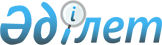 О переименовании улиц села Железново Железновского сельского округа Зеленовского районаРешение акима Железновского сельского округа Зеленовского района Западно-Казахстанской области от 24 сентября 2018 года № 18. Зарегистрировано Департаментом юстиции Западно-Казахстанской области 27 сентября 2018 года № 5341
      В соответствии с Законами Республики Казахстан от 23 января 2001 года "О местном государственном управлении и самоуправлении в Республике Казахстан", от 8 декабря 1993 года "Об административно-территориальном устройстве Республики Казахстан", с учетом мнения населения села Железново и на основании заключения Западно-Казахстанской областной ономастической комиссии, аким Железновского сельского округа РЕШИЛ:
      1. Переименовать улицу "Арычная" на улицу "Жайсан", улицу "Набережная" на улицу "Жағалау" села Железново Железновского сельского округа Зеленовского района.
      2. Главному специалисту аппарата акима Железновского сельского округа (Сатваевой Б.) обеспечить государственную регистрацию настоящего решения в органах юстиции, его официальное опубликование в Эталонном контрольном банке нормативных правовых актов Республики Казахстан и в средствах массовой информации.
      3. Настоящее решение вводится в действие со дня первого официального опубликования.
					© 2012. РГП на ПХВ «Институт законодательства и правовой информации Республики Казахстан» Министерства юстиции Республики Казахстан
				
      Аким сельского округа

А.Иманкулова
